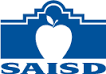 School Health Advisory Council (SHAC) 
 Meeting Minutes: July 19, 2018The School Health Advisory Council (SHAC) met on Thursday, July 19, 2018 at the Burnet Learning Center, 
406 Barrera St. 78210Meeting was called to order at 5:30 pm by Lisa Walden; In attendance:
Roger Rodriguez, ,Vanessa Zuniga, Jenny Arredondo, Gloria Davis, Rodger Rios, Lucy Eller, Berta Macat, Joe Curiel, Patty Jew, Lisa Walden Cortez, Jessica Gray, Minnie Guerrero, Kimber Dillon, Monica CannonLisa Walden welcomed all members in attendance. Each member then introduced themselves. Minutes from June 28, 2018 meeting were reviewed by members in attendance.  Rodger Rios motioned to approve minutes. Jessica Gray 2nd the motion to approve. Opposed 0.SHAC election of Chair, Vice-Chair and Secretary (results)Lisa Cortez Walden introduced the new elected Vice Chair, Rodger Rios and Secretary, Minnie Guerrero.Roger discussed that there were two members who expressed interest as Chair. 
They are Jessica Gray and Nathan Summers.  Unfortunately, Nathan had to drop off of the election due to moving out of state.  Members submitted ballots to elect new Chair, Jessica Gray. There were no other nominees from the floor.              SHAC Chair, Vice-Chair & Secretary election resultsChair –Jessica Gray Vice- Chairperson – Rodger RiosSecretary – Minnie Guerrero Roger introduced Victoria Bustos as taking over the Physical Education/Health Dept. SAISD Safe School ProgramLisa introduced Chief Curiel to discuss about the SAISD Safe School Program.
Chief Curiel he explained how the program worked by downloading app. Students or parents have access to anonymously report crime within the campuses. The hotline and app are both monitored 24/7 by our SAISD Police Dept.  Every campus has a Save School team.  Ms. Gray suggested flyers be put in all the students back to school packets. Chief Curiel mentioned that all the principals were presented the program.  The principals will see how the flyers will be distributed. Roger discussed that Sgt. Frausto, SAISD Police, will be a presenter at the PE Staff Development on Aug. 7.Motion to support Safe School Program by Minnie Guerrero and 2nd motion by Rodger Rios.  Opposed 0.Roger suggested to the new members to meet after the SHAC meeting to develop future SHAC topics/meeting dates. 
Next meeting Sept 27, 2018, 5:30pm – 6:30pm @ Burnet Cafeteria or ACC North Conference Room.Roger thanked Lisa Walden for an being an exceptional SHAC Chair since 2016. 
Motion to adjourn meeting at 6:30pm by Minnie Guerrero and 2nd by Roger Rodriguez. Opposed 0.